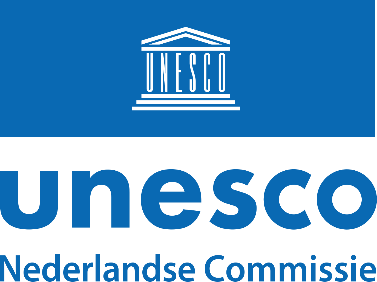 Pre-proposal for a Unesco Chair in the Netherlands (2024 Call)Title of the proposed Unesco Chair (no acronyms):Institution:  Proposed Chairholder and – if applicable – team members (incl. contact details):Describe the proposed Unesco Chair (max. 300 words):Outline the connection between the proposed Chair’s plans regarding research, education, and public outreach, the current working program of the Netherlands Commission for Unesco, and Unesco’s mandate (max. 200 words):Chairs can fulfil up to four important roles to the Netherlands Commission for Unesco: Expert. Add to the existing expertise of the Netherlands Commission for Unesco, and on this basis contribute in writing or otherwise to projects and initiatives Partner. Form a relevant partner in setting up projects and eventsAmbassador. Ensure, by getting the public at large involved, the visibility of the Commission and of Unesco within academia and beyondConnector. Strengthen the Dutch contribution to Unesco’s international programs, e.g. by advising ministries and by participating in steering groups of Unesco’s Secretariat, and by forming a bridge between other (inter)national organizationsExplain what role(s) the proposed Chair aims to fulfil, and how (max. 200 words):